Wzór pracy plastyczne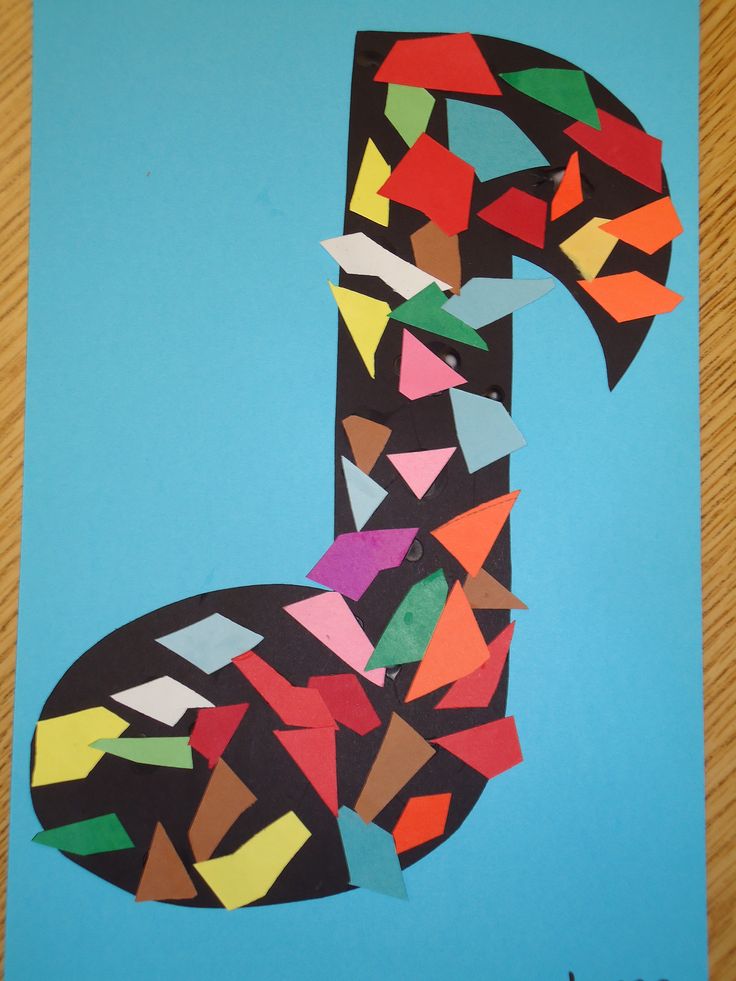 